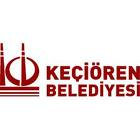 LETTER OF MOTIVATIONBuradaki mektuplar yalnızca size motivasyon mektubuna neler yazabileceğiniz konusunda bir örnektir. Siz bu örneğe bakarak kendi motivasyon mektubunuzu oluşturmalısınız. Lütfen kopyalayıp, yapıştırmayın . Kendi cümlelerinizle kendi mektubunuzu yazınİngilizceniz hiç yoksa ya da çok çok azsa İngilizce bilen yakınınızdan yardım alabilirsiniz. Ancak budurumda ilk cümleniz “Bu mektubu ben başkasının yardımı ile yazıyorum çünkü az İngilizcebiliyorum” türünden bir cümle olmalıdır. Unutmayın ki İngilizce düzeyiniz AGH'ye seçilmek için birkesin ölçüt değildir. Ama dil düzeyinizin Ev Sahibi Kuruluş'a gerçek düzeyiyle yansıtılması sizindürüstlüğünüzün bir ölçütü olacaktır.                                   ***************First of all l want to tell about myself ,l was born in .................. ,Turkey on ....end of ................ , in 19...... l completed 8-year Primary School education in my town. Then I went to high school for 3 years in ............... and finally now I am studying in ......................... University, department of .......................I have some working experience. I have worked in ..........................., as ......................... My taskwas .................................... I worked there for ........ years.I have some working experience. I have worked in ..........................., as ......................... My taskwas .................................... I worked there for ........ years.I also volunteered for ........................Volunteering for me is ......................As European Volunteer Service applicant, l would like to take part in art ,culture,sport ,EuropeanProjects and European awareness related projects. I am sure that being an EVS will give me the chanceof ..........................................l am always curious about exploring new countries ,languages and cultures,Therefore beside my work lparticipated in many youth activities that were held by Clubs.I am interested in .......I chose your project, becasue.......My contribution to this project ........My expectation from this ProjectSincerely,Adı, soyadı